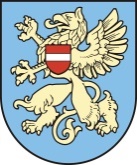      RĒZEKNES VALSTSPILSĒTAS DOMERĒZEKNES PILSĒTAS PIRMSSKOLAS IZGLĪTĪBAS IESTĀDE «AUSEKLĪTIS»Reģ. Nr.3101901624   Krišjāņa Valdemāra ielā 18, Rēzeknē, LV – 4601, tālrunis 64624396, e- pasts: auseklitis@rezekne.lv                                                                              APSTIPRINU                                                    Rēzeknes pilsētas pirmsskolas                                                     izglītības iestādes „Auseklītis”                                                                         vadītāja ..........................Ilona Zaharkeviča                                                            Rēzeknē, 2021. gada  29.septembrī                                                                                  Rīkojums Nr.   2-1/642021. gada  29.septembrīRēzeknes pilsētas pirmsskolas izglītības iestādes “Auseklītis” attālinātā mācību procesa organizēšanas kārtība                                                                Izdota saskaņā arMinistru kabineta 2021. gada 28.septembrī  noteikumiem Nr. 662 “Epidemioloģiskās drošības pasākumi Covid-19 infekcijas izplatības ierobežošanai” I  Vispārīgie jautājumi1.1. Organizēt mācību procesu grupās esošajiem audzēkņiem ievērojot PII “Auseklītis” apstiprināto rotaļnodarbību sarakstu un dienas režīmu visās vecumu grupās.1.2. Nodrošināt saikni ar audzēkņu vecākiem, kas neapmeklē iestādi ar mērķi organizēt attālināto mācību procesu.1.3. Attālinātā mācību procesa organizēšanas kārtība (turpmāk-kārtība) nosaka vienotu pieeju Rēzeknes pilsētas pirmsskolas izglītības iestādes “Auseklītis”  attālinātā mācību procesa organizēšanu obligātajā vecumā esošajiem izglītojamam, ja viņam noteikta mājas karantīna, kā arī ja grupā ir izsludināta karantīna. Kārtība ir saistoša iestādes pedagogiem.1.4. Attālinātā mācību procesa organizācija nodrošina izglītojamā zināšanu, prasmju,            attieksmju pilnveidošanu, atrodoties ārpus iestādes, vecāku, viņu likumīgo pārstāvju, auklīšu, vai citu pieskatītāju vadībā.1.5. Ar kārtību jāiepazīstina visi Rēzeknes pilsētas pirmsskolas izglītības iestādes “Auseklītis” pedagogi, audzēkņu vecāki.II  Attālinātā mācību procesa organizēšana2.1. Iepazīstināt vecākus ar attālinātā mācību procesa veiksmīgās organizēšanas principiem (1.  pielikums) 2.2. Obligātajā vecumā esošajiem izglītojamiem pirmsskolas izglītības skolotājas sadarbībā ar mūzikas un sporta skolotājām  izstrādā uzdevumus atbilstoši mēneša tēmai, ko var veikt mājās apstākļos, iepazīstina ar tiem vecākus caur grupas WhatsApp čatu.  2.3. Apraksti ar nodarbībās veicamajām aktivitātēm katrai nedēļai tiks ievietoti audzēkņu vecāku  WhatsApp čatā līdz kārtējai pirmdienai plkst.18:00. 2.4. Metodiķe iestādes mājas lapā: auseklītis.rezeknesip.lv ievieto izglītojošus materiālus, video, attīstošās spēles, pirmsskolas speciālistu ieteikumus bērnu vecākiem sadaļā “Vērts izlasīt”, regulāri papildina.2.5. Grupas skolotājas informē vecākus par mājas lapā ievietotajiem rakstiem un materiāliem par attālinātās mācīšanas organizācijas iespējām atrodoties mājās.2.6. Grupas skolotājas vienojas ar vecākiem, kā tiks nodrošināta atgriezeniskā saite no izglītojamajiem. 2.7. Grupas skolotājas sniedz vecākiem atbalstu un iepazīstina ar saziņas iespējām. Izglītojamo vecāki par interesējošiem jautājumiem ar grupu skolotājām var sazināties katru darba dienu no 8:00 līdz 18:00 ar WhatsApp ziņu, īsziņu, vai zvanot uz grupā norādītajiem skolotāju telefonu numuriem,  ar administrāciju darba dienās  no 8:00 – 16:00, rakstot uz iestādes e-pastu: auseklītis@rezekne.lv vai pa tālruni 64624396III   Noslēguma jautājumi3.1. Kārtību izstrādā izglītības iestādes vadītāja, apspriež pedagogu informatīvajā sanāksmē un apstiprina ar vadītāja rīkojumu.3.2. Kārtība ir saistoša visiem Rēzeknes pilsētas pirmsskolas izglītības iestādes “Auseklītis” pedagogiem. 3.3.  Grozījumus Kārtībā veic ar iestādes vadītāja rīkojumu.3.4. Rēzeknes pilsētas pirmsskolas izglītības iestādes “Auseklītis” attālinātā mācību procesa organizēšanas kārtība stājas spēkā 2021 . gada  29.septembrī.Rēzeknes pilsētas pirmsskolas izglītības iestādes “Auseklītis” vadītāja                                         I. ZaharkevičapielikumsAttālinātā mācību procesa veiksmīgās organizēšanas principiVecāku iesaisteTrīs veidi, kā vecāki var atbalstīt bērna mācīšanos jebkurā vecumā, ir:Pirmais. Veidojiet pozitīvu attieksmi pret mācīšanos, padarot to par ikdienas daļu. Lemiet kopā, ko gatavot vakariņās, kurp doties brīvdienās, sarunājieties par multfilmu varoņiem, attiecībām, arī par neveiksmēm un zaudējumiem. Ļaujiet bērniem darīt un kļūdīties - pašiem aizpogāt mēteli, uzvilkt zeķes, arī ja atšķirīgas.Otrais. Palīdziet bērnam kļūt patstāvīgākam, neatkarīgākam. Māciet, kā pašam plānot mācību un brīvo laiku, kā rast laiku hobijiem, draugiem. Palīdziet saprast - kā pārvarēt grūtības, neizdošanos.Un trešais. Veidojiet konstruktīvas attiecības ar izglītības iestādi un skolotājiem, jo tieši kopā rodams labākais veids bērna atbalstam. Svarīgi veidot patiku pret iestādē notiekošo. Interesējieties vairāk, ko bērns iemācījies.Bērns mācās visu laikuBērns mācās darbojotiesPieaugušie māca ar savu piemēruPirms sākt darbu ģimene vienojas:par kārtību mājāspar dienas gaitupar kopīgu un individuālu laikupar kluso un skaļo laikuDienas gaita mājās:Rīta vingrošanaKopā gatavošanās ēdienreizeiPatstāvīga mācīšanās iekārtotā vidē (palīdziet bērnam iekārtot vidi: celtniecības materiāla nodrošināšana, dažādu nepieciešamo līdzekļi iegāde: līme, šķēres, krāsainie zīmuļi, pildspalvas, krāsas, albumi, krāsains un parastais papīrs, vecie žurnāli, ko var griezt, avīzes, krāsojamās lapas, plastilīns, vai sāļā mīkla untt.)Iešana ārāKopīgas sarunas par dienas plāniem ( kas izdevies, kas nav izdevies)